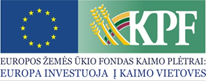 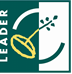 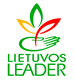 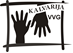 Aistiškių kaimo bendruomenė įgyvendina projektą „Poilsio erdvė visiems“, KALV-LEADER-6B-I-6-2-2020Aistiškių kaimo bendruomenė pradėjo įgyvendinti projektą „Poilsio erdvė visiems“, KALV-LEADER-6B-I-6-2-2020. Bendra projekto vertė – iki 16.270,66 Eur, iš kurių paramos lėšos – iki 15.750,00 Eur. Projekto tikslas – sutvarkyti ir atnaujinti Aistiškių kaime esančią viešąją erdvę, įrengiant erdvę vaikų žaidimams, lauko treniruoklius, suoliukus, pritaikant ją krašto gyventojų patogiam, tikslingam ir aktyviam laisvalaikio praleidimui bei palankios socialinės aplinkos kūrimui. Įgyvendinus projektą Aistiškių kaime Liepų g. 27 esančiame žemės sklype planuojama pastatyti įvairios paskirties treniruoklius, vaikams bus įrengta laisvalaikio erdvė, kurioje bus sumontuotos sūpynės, karuselės, karstynės, žaidimų namelis su čiuožykla. Žmonių patogumui bus įrengti poilsiui skirti suoleliai. Sutvarkyta ir atnaujinta viešoji erdvė sudarys geresnes sąlygas bei daugiau galimybių gyventojams plėtojant fizinio aktyvumo veiklas, propaguojant sveiką gyvenimo būdą, sudarant prielaidas didesniam jaunimo bei veiklų laisvalaikio užimtumui Aistiškių kaime.Projektas įgyvendinamas su partneriu – Kalvarijos savivaldybės administracija.